Сумська міська радаВиконавчий комітетРІШЕННЯ  від                           №              Для ефективного регулювання взаємовідносин між учасниками транспортного процесу, деталізації та уточнення їх  прав та обов’язків, у сфері пасажирських перевезень в межах території Сумської міської об’єднаної територіальної громади, відповідно до частини сімнадцятої статті 35 Закону України «Про автомобільний транспорт», частини восьмої статті 4 Закону України «Про міський електричний транспорт», постанови Кабінету Міністрів України від 18 лютого 1997 року № 176 «Про затвердження Правил надання послуг пасажирського автомобільного транспорту», постанови Кабінету Міністрів України від 23 грудня 2004 року № 1735 «Про затвердження Правил надання населенню послуг з перевезень міським електротранспортом», керуючись підпунктом 10 пункту «а» статті 30 та частиною першою статті 52 Закону України «Про місцеве самоврядування в Україні», виконавчий комітет Сумської міської радиВИРІШИВ:Внести зміни до рішення виконавчого комітету Сумської міської ради від 13.08.2019 № 470 «Про затвердження Правил користування міським пасажирським транспортом», а саме:	1.1. Пункт 1.1 розділу I додатку до рішення після словосполучення «Цивільного кодексу України» доповнити словосполученням «Кодексу України про адміністративні правопорушення». 	1.2. Пункт 5.1.розділу V додатку до рішення викласти в новій редакції:«5.1. У салоні транспортного засобу, допускається перевезення домашніх дрібних тварин, у тому числі собак дрібних порід та котів, у безпечних для них контейнерах, що забезпечують надійну ізоляцію (спеціальних кошиках, сумках із суцільним дном), птахів у клітках, собак у намордниках за наявності повідка, за умов гарантії безпеки іншим особам чи тваринам, за умови що тварини не забруднюють салон та речі пасажирів і розташовуються на підлозі задньої площадки транспортного засобу.Під час транспортування тварини особа, яка її супроводжує, несе відповідальність за її життя та здоров'я і повинна слідкувати за додержанням належних санітарно-гігієнічних умов.»1.3. Підпункт 6.1.1 пункту 6.1 розділу VI додатку до рішення доповнити абзацом 6 наступного змісту:«- для забезпечення видачі решти пасажирам, за умови готівкової оплати вартості проїзду, забезпечити водіїв та кондукторів транспортних засобів розмінними готівковими коштами, при виїзді на лінію.».1.4. Абзац 12 підпункту 6.2.1 пункту 6.2 розділу VI додатку до рішення після словосполучення «у передбачених законодавством випадках» доповнити словосполученням «,видавати решту пасажирам за умови готівкової оплати вартості проїзду;». 1.5. Абзац 4 підпункту 6.2.3 пункту 6.2 розділу VI додатку до рішення після словосполучення «під час руху розмовляти з пасажирами» доповнити словосполученням «користуватися засобами зв’язку, тримаючи їх у руці».1.6. Абзаци 2 та 3 підпункту 6.3.1 пункту 6.3 розділу VI додатку до рішення викласти у новій редакції:«- придбати проїзний документ завчасно, або відразу після входу до транспортного засобу до початку його руху або під час руху у кондуктора,  не чекаючи наступної зупинки;- після входу до салону транспортного засобу здійснити реєстрацію проїзного документу або оплатити проїзд придбавши разовий квиток;».1.7. Абзац 6 підпункту 6.3.1 пункту 6.3 розділу VI додатку до рішення після словосполучення «Для продовження поїздки» доповнити словосполученням «після оплати штрафу,».1.8. Абзац 7 підпункту 6.3.1 пункту 6.3 розділу VI додатку до рішення після словосполучення «мати при собі та пред'являти» доповнити словосполученням «у розгорнутому вигляді».1.9. Абзац 10 підпункту 6.3.1 пункту 6.3 розділу VI додатку до рішення викласти в новій редакції«- дбайливо ставитись до обладнання та майна перевізника, дотримуватись громадського порядку, бути взаємно ввічливими, поступатися місцем інвалідам, громадянам похилого віку, пасажирам з дітьми та вагітним жінкам;».1.10. Абзац 13 підпункту 6.3.1 пункту 6.3 розділу VI додатку до рішення замість словосполучення «у салоні тролейбуса» записати «у салоні транспортного засобу».1.11. Абзац 15 підпункту 6.3.1 пункту 6.3 розділу VI додатку до рішення викласти в наступній редакції:«-дотримуватись вимог Правил додержання тиші в місті Суми, затверджених відповідним рішенням Сумської міської ради.».1.12. Підпункт 6.3.1 пункту 6.3 розділу VI додатку до рішення доповнити абзацом 16 наступного змісту:«- після прибуття на кінцеву зупинку маршруту звільнити салон транспортного засобу.».1.13. Абзац 6 підпункту 6.3.3 пункту 6.3 розділу VI додатку до рішення після словосполучення «перебувати в салоні в нетверезому стані, палити» доповнити словосполученням «вживати їжу,».1.14. Абзац  8 підпункту 6.3.3 пункту 6.3 розділу VI додатку до рішення викласти у новій редакції:«- входити в салон транспортного засобу вживаючи (морозиво, пиріжки, напої тощо);».1.15. Підпункт 6.3.3 пункту 6.3 розділу VI додатку до рішення доповнити абзацом 13 наступного змісту:«- залишати транспортний засіб у разі виклику будь якою зі сторін правовідносин (пасажир, контролер, кондуктор, водій) співробітників поліції або інших компетентних органів до прибуття останніх, для встановлення та фіксації правопорушень та недопущення порушення ст. 183 КУпАП. (Завідомо неправдивий виклик спеціальних служб).».1.16. Підпункт 6.4.1 пункту 6.4 розділу VI додатку до рішення доповнити абзацом 5 наступного змісту:«- видавати решту пасажирам за умови готівкової оплати вартості проїзду.».1.17. Підпункт 6.4.1 пункту 6.4 розділу VI додатку до рішення доповнити абзацом 6 наступного змісту:«- реалізовувати пасажирам разові квитки на проїзд та проїзні квитки тривалого користування (тролейбус, комунальний автобус), перевіряти їх наявність у пасажирів, а також наявність посвідчень або довідок, що дають право на пільговий проїзд згідно із законодавством. У разі запровадження автоматизованої системи обліку оплати проїзду, проводити перевірку зареєстрованих електронний квитків та ідентифікацію осіб, що мають право на пільговий проїзд у міському пасажирському транспорті.».1.18. Підпункт 6.5.1 пункту 6.5 розділу VI додатку до рішення доповнити абзацом 10 наступного змісту:«- у разі виявлення у пасажирів проїзних документів або документів, які засвідчують право пільгового проїзду з явними ознаками підробки, викликати співробітників поліції;».1.19. Абзац 7 підпункту 6.5.2 пункту 6.5 розділу VI викласти в новій редакції: «- у разі відмови від оформлення сплати штрафу, або порушення пасажиром громадського порядку звернутися до органів поліції або інших компетентних органів та вжити всіх законних заходів спрямованих на збереження доказів для встановлення та фіксації правопорушення відповідними органами.».Дане рішення набирає чинності з моменту офіційного оприлюднення в друкованих засобах масової інформації.Відділу протокольної роботи та контролю Сумської міської ради (Моша Л.В.) оприлюднити дане рішення на офіційному веб-сайті Сумської міської ради.Департаменту комунікацій та інформаційної політики Сумської міської ради (Кохан А.І.) забезпечити офіційне оприлюднення даного рішення у порядку та строки, що визначені чинними нормативно-правовими актами.Міський голова								       О.М. ЛисенкоЯковенко, 700-667Однорог, 700-702Розіслати: Яковенку С.В., Журбі О.І., Кохан А.І.ЛИСТ ПОГОДЖЕННЯдо проекту рішення виконавчого комітету Сумської міської ради«Про внесення змін до рішення виконавчого комітету Сумської міської ради від 13.08.2019 р. № 470 «Про затвердження Правил користування міським пасажирським транспортом» завізований: Начальник відділутранспорту, зв’язку та телекомунікаційних послуг	С.В. ЯковенкоДиректор КП СМР «Електроавтотранс»                                 В. Л. ОднорогНачальник відділу протокольної роботи та контролю	Л.В. МошаНачальник правового управління	О.В. ЧайченкоЗаступник міського голови з питань діяльності виконавчих органів ради				О.І. ЖурбаДиректор департаменту фінансів, економіки та інвестицій Сумської міської ради				С.А. ЛиповаЗаступник міського голови, керуючийсправами виконавчого комітету	С.Я. ПакПроект рішення підготовлений з урахуванням вимог Закону України «Про доступ до публічної інформації» та Закону України «Про захист персональних даних».                                                                                       _________ С.В. Яковенко								         __________ В.Л.ОднорогСписок розсилкидо проекту рішення виконавчого комітету Сумської міської ради «Про внесення змін до рішення виконавчого комітету Сумської міської ради від 13.08.2019 р. № 470 «Про затвердження Правил користування міським пасажирським транспортом»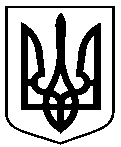 Проектоприлюднено« __»._______.2019 р.Про внесення змін до рішення виконавчого комітету Сумської міської ради від 13.08.2019 № 470 «Про затвердження Правил користування міським пасажирським транспортом»№ з/пНазва підприємства, установи, організаціїПрізвище І.П. керівникаПоштова та електронна адресиНеобхідна кількість примірників рішення 1.Комунальне підприємство Сумської міської ради «Електроавтотранс»Однорог В.Л.sstu67@gmail.com 12.Начальник відділу транспорту,зв’язку та телекомунікаційнихпослуг Сумської міської радиЯковенко С.В.transport@smr.gov.ua 13.Заступник міського голови з питань діяльності виконавчих органів ради Журба О.І. mail@meria.sumy.ua  14.Директору департаменту комунікацій та інформаційної політики Сумської міської ради Кохан А.І.   dkip@smr.gov.ua1Директор КП СМР «Електроавтотранс» В.Л. Однорог